【令和6年度　子ども会代表者等　連絡票】■送付先　下記のいずれかへ送付してください。・上越市教育委員会 社会教育課（生涯学習係）（電話：025-545-9254　FAX：025-545-9272　E-mail：s-gakushu@city.joetsu.lg.jp　　　　郵送：〒942-8563 上越市下門前1770番地）・総合事務所 教育・文化グループ・以下の項目について、FAX、メール、下記の2次元コードまたは郵送のいずれかの方法でご連絡をお願いします。・必須項目（太枠）は、代表者の変更の有無に関わらず、連絡をお願いいたします。※子ども会が解散している場合は、会の名称以外の記入は不要となりますので、「解散している」にチェックを入れてください（今後は発送等を行いません）。ご協力ありがとうございました。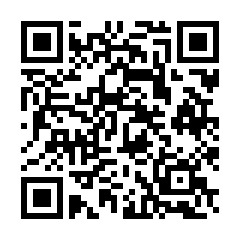 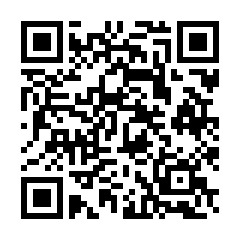 子ども会の名称(必須)□解散している令和6年度の子どもの人数（必須）　　　　　　　　　　　　　　　　　　　　　　　　　　　人　　　　　　　　　　　　　　　　　　　　　　　　　　　人↓以下の項目は、令和5年度から変更がある場合のみ、ご記入ください↓以下の項目は、令和5年度から変更がある場合のみ、ご記入ください↓以下の項目は、令和5年度から変更がある場合のみ、ご記入ください（ふりがな）新代表者氏名（　　　　　　　　　　　　　　　　　　　　　　　　　　）（　　　　　　　　　　　　　　　　　　　　　　　　　　）住　　所〒〒メールアドレス電話番号（日中に連絡の取れる番号に　チェックを入れて下さい）□　自宅□　自宅電話番号（日中に連絡の取れる番号に　チェックを入れて下さい）□　携帯□　携帯ＦＡＸ番号